Como parte de las actividades del Programa Social, durante el tercer trimestre del año en curso, se realizaron 113 actividades culturales. Fotografías de actividades: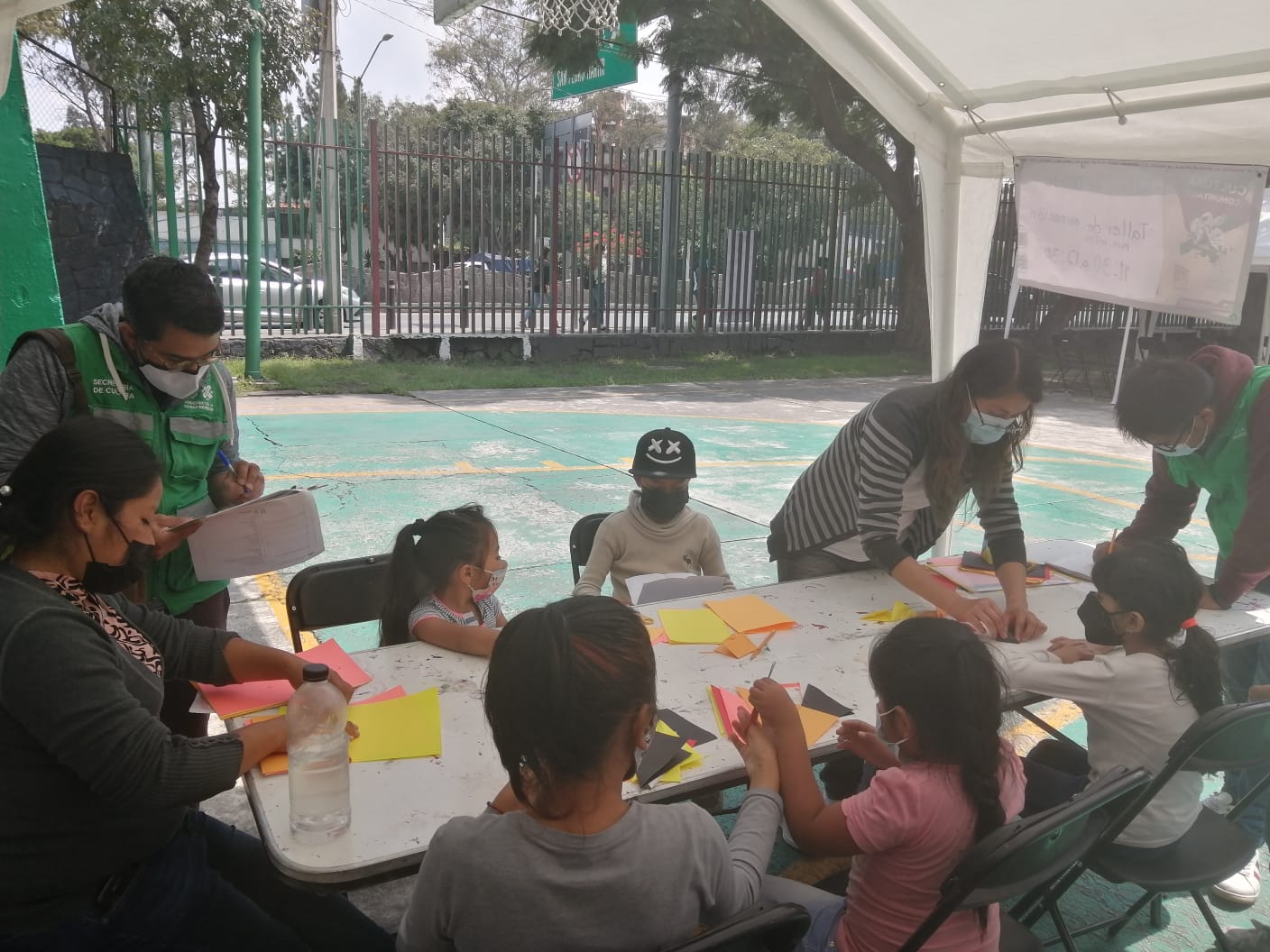 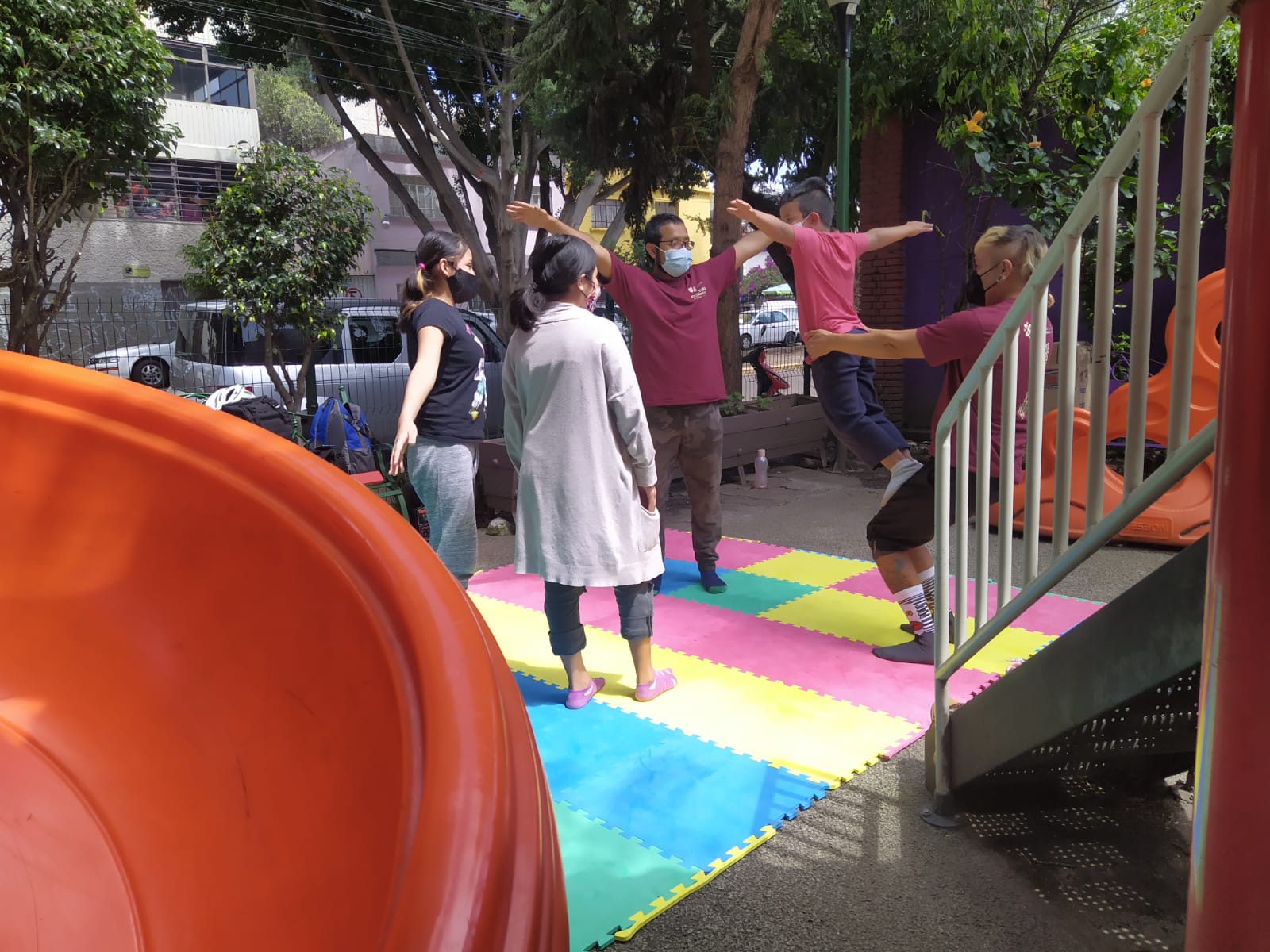 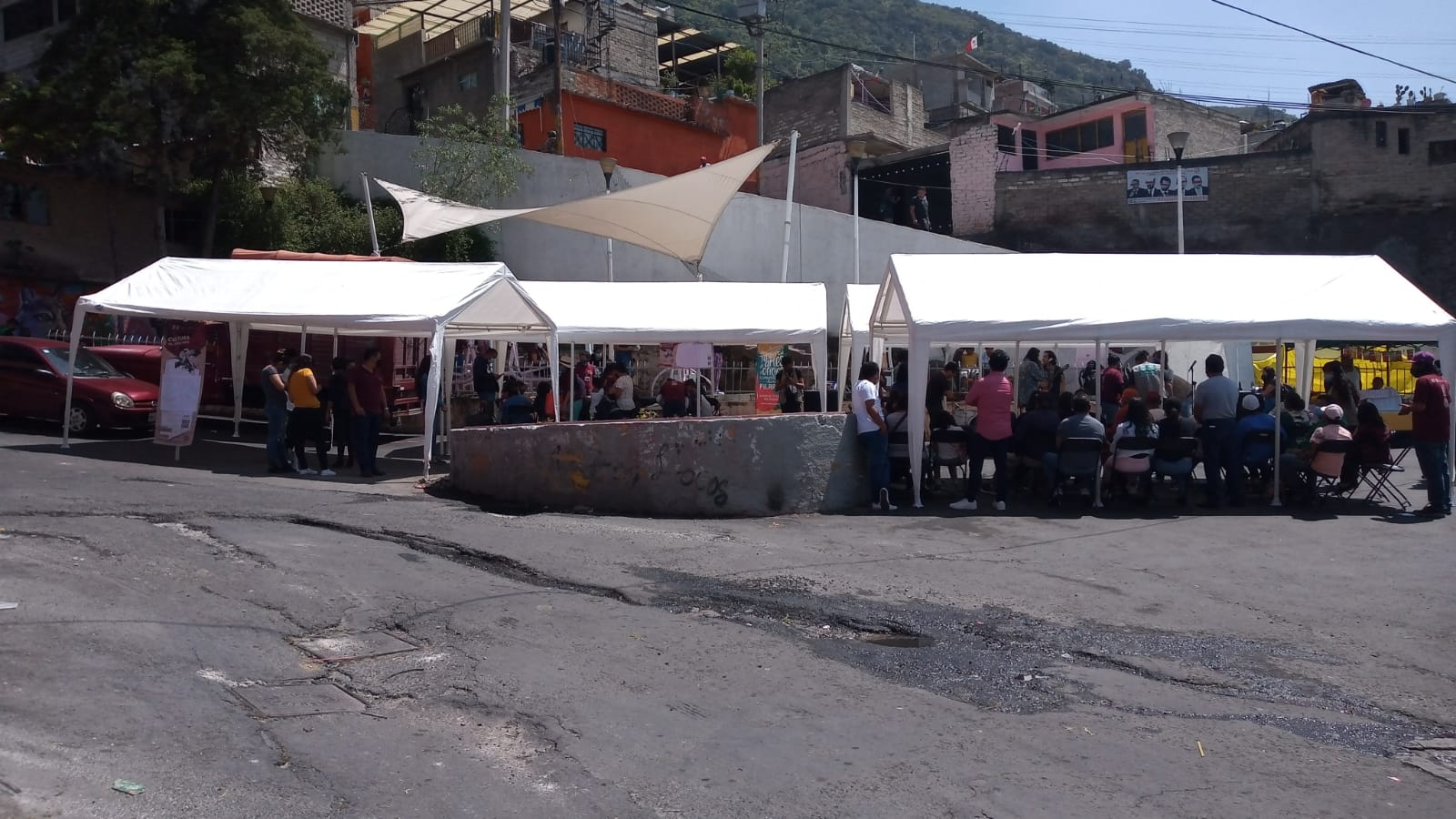 